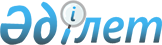 Об утверждении Положения государственного учреждения "Отдел ветеринарии района Магжана Жумабаева Северо-Казахстанской области"
					
			Утративший силу
			
			
		
					Постановление акимата района Магжана Жумабаева Северо-Казахстанской области от 9 февраля 2015 года № 25. Зарегистрировано Департаментом юстиции Северо-Казахстанской области 24 февраля 2015 года № 3117. Утратило силу постановлением акимата района Магжана Жумабаева Северо-Казахстанской области от 28 июня 2016 года N 169      Сноска. Утратило силу постановлением акимата района Магжана Жумабаева Северо-Казахстанской области от 28.06.2016 N 169 (вводится в действие со дня подписания).

      В соответствии с статьей 124 Закона Республики Казахстан от 1 марта 2011 года "О государственном имуществе", Указом Президента Республики Казахстан от 29 октября 2012 года № 410 "Об утверждении Типового положения государственного органа Республики Казахстан" акимат района Магжана Жумабаева Северо-Казахстанской области ПОСТАНОВЛЯЕТ:

      1. Утвердить прилагаемое Положение государственного учреждения "Отдел ветеринарии района Магжана Жумабаева Северо-Казахстанской области".

      2. Контроль за исполнением настоящего постановления возложить на заместителя акима района Магжана Жумабаева Северо-Казахстанской области Кабдушева А.Д.

      3. Настоящее постановление вводится в действие по истечении десяти календарных дней после дня его первого официального опубликования.

 ПОЛОЖЕНИЕ 
государственного учреждения "Отдел ветеринарии района Магжана Жумабаева Северо-Казахстанской области" 1. Общие положения      1. Государственное учреждение "Отдел ветеринарии района Магжана Жумабаева Северо-Казахстанской области" является государственным органом Республики Казахстан, осуществляющим руководство в сфере ветеринарии на территории района.

      2. Государственное учреждение "Отдел ветеринарии района Магжана Жумабаева Северо-Казахстанской области" имеет ведомство:

      государственное коммунальное предприятие на праве хозяйственного ведения "Ветеринарная станция района Магжана Жумабаева Северо-Казахстанской области".

      3. Государственное учреждение "Отдел ветеринарии района Магжана Жумабаева Северо-Казахстанской области" осуществляет свою деятельность в соответствии с Конституцией и законами Республики Казахстан, актами Президента и Правительства Республики Казахстан, иными нормативными правовыми актами, а также настоящим Положением.

      4. Государственное учреждение "Отдел ветеринарии района Магжана Жумабаева Северо-Казахстанской области" является юридическим лицом в организационно-правовой форме государственного учреждения, имеет печати и штампы со своим наименованием на государственном языке, бланки установленного образца, в соответствии с законодательством Республики Казахстан, счета в органах Казначейства.

      5. Государственное учреждение "Отдел ветеринарии района Магжана Жумабаева Северо-Казахстанской области" вступает в гражданско-правовые отношения от собственного имени.

      6. Государственное учреждение "Отдел ветеринарии района Магжана Жумабаева Северо-Казахстанской области" имеет право выступать стороной гражданско-правовых отношений от имени государства, если оно на это уполномочено в соответствии с законодательством.

      7. Государственное учреждение "Отдел ветеринарии района Магжана Жумабаева Северо-Казахстанской области" по вопросам своей компетенции в установленном законодательством порядке принимает решения, оформляемые приказами руководителя государственного учреждения "Отдел ветеринарии района Магжана Жумабаева Северо-Казахстанской области" и другими актами, предусмотренными законодательством Республики Казахстан.

      8. Структура и лимит штатной численности государственного учреждения "Отдел ветеринарии района Магжана Жумабаева Северо-Казахстанской области" утверждаются в соответствии с действующим законодательством.

      9. Местонахождение государственного учреждения "Отдел ветеринарии района Магжана Жумабаева Северо-Казахстанской области": 150800, Северо-Казахстанская область, район Магжана Жумабаева, город Булаево, улица Водопроводная, 20.

      10. Полное наименование государственного органа:

      на государственном языке: "Солтүстік Қазақстан облысы Мағжан Жұмабаев ауданының ветеринария бөлімі" мемлекеттік мекемесі;

      на русском языке: государственное учреждение "Отдел ветеринарии района Магжана Жумабаева Северо-Казахстанской области".

      11. Настоящее Положение является учредительным документом государственного учреждения "Отдел ветеринарии района Магжана Жумабаева Северо-Казахстанской области".

      12. Финансирование деятельности государственного учреждения "Отдел ветеринарии района Магжана Жумабаева Северо-Казахстанской области" осуществляется из местного бюджета.

      13. Государственному учреждению "Отдел ветеринарии района Магжана Жумабаева Северо-Казахстанской области" запрещается вступать в договорные отношения с субъектами предпринимательства на предмет выполнения обязанностей, являющихся функциями государственного учреждения "Отдел ветеринарии рйона Магжана Жумабаева Северо-Казахстанской области".

      Если государственному учреждению "Отдел ветеринарии района Магжана Жумабаева Северо-Казахстанской области" законодательными актами предоставлено право осуществлять приносящую доходы деятельность, то доходы, полученные от такой деятельности, направляются в доход государственного бюджета.

 2. Миссия, основные задачи, функции, права и обязанности государственного учреждения "Отдел ветеринарии района Магжана Жумабаева Северо-Казахстанской области"      14. Миссия государственного учреждения "Отдел ветеринарии района Магжана Жумабаева Северо-Казахстанской области": 

      содействие развитию и совершенствованию государственной политики в сфере ветеринарии.

      15. Задачи:

      защита животных от болезней и их лечение;

      охрана здоровья населения от болезней, общих для животных и человека;

      обеспечение ветеринарно-санитарной безопасности;

      охрана территории Республики Казахстан от заноса и распространения заразных и экзотических болезней животных из других государств;

      контроль за безопасностью и качеством ветеринарных препаратов, кормов и кормовых добавок;

      предупреждение и ликвидация загрязнения окружающей среды при осуществлении физическими и юридическими лицами деятельности в области ветеринарии;

      осуществление государственного ветеринарно-санитарного контроля и надзора на предмет соблюдения требований законодательства Республики Казахстан в области ветеринарии.

      16. Функции государственного учреждения "Отдел ветеринарии района Магжана Жумабаева Северо-Казахстанской области":

      внесение в местный представительный орган области для утверждения правил содержания животных, правил содержания и выгула собак и кошек, правил отлова и уничтожения бродячих собак и кошек, предложений по установлению границ санитарных зон содержания животных;

      организация отлова и уничтожения бродячих собак и кошек; 

      организация строительства скотомогильников (биотермических ям) и обеспечение их содержания в соответствии с ветеринарными (ветеринарно-санитарными) требованиями;

      организация и обеспечение предоставления заинтересованным лицам информации о проводимых ветеринарных мероприятиях;

      организация и проведение просветительной работы среди населения по вопросам ветеринарии;

      организация государственных комиссий по приему в эксплуатацию объектов производства, осуществляющих выращивание животных, заготовку (убой), хранение, переработку и реализацию животных, продукции и сырья животного происхождения, а также организаций по производству, хранению и реализации ветеринарных препаратов, кормов и кормовых добавок; 

      обезвреживание (обеззараживание) и переработка без изъятия животных, продукции и сырья животного происхождения, представляющих опасность для здоровья животных и человека;

      возмещение владельцам стоимости обезвреженных (обеззараженных) и переработанных без изъятия животных, продукции и сырья животного происхождения, представляющих опасность для здоровья животных и человека;

      утверждение списка государственных ветеринарных врачей, имеющих право выдачи ветеринарно-санитарного заключения на объекты государственного ветеринарно-санитарного контроля и надзора;

      организация и осуществление государственного ветеринарно-санитарного контроля и надзора за соблюдением физическими и юридическими лицами законодательства Республики Казахстан в области ветеринарии в пределах соответствующей административно-территориальной единицы;

      проведение обследования эпизоотических очагов в случае их возникновения;

      выдача акта эпизоотологического обследования;

      осуществление государственного ветеринарно-санитарного контроля и надзора на предмет соблюдения требований законодательства Республики Казахстан в области ветеринарии:

      на объектах внутренней торговли;

      на объектах производства, осуществляющих выращивание животных, заготовку (убой), хранение, переработку и реализацию животных, продукции и сырья животного происхождения, а также в организациях по хранению и реализации ветеринарных препаратов, кормов и кормовых добавок (за исключением связанных с импортом и экспортом);

      у лиц, осуществляющих предпринимательскую деятельность в области ветеринарии за исключением производства ветеринарных препаратов;

      при транспортировке (перемещении), погрузке, выгрузке перемещаемых (перевозимых) объектов в пределах соответствующей административно-территориальной единицы, за исключением их экспорта (импорта) и транзита;

      на всех видах транспортных средств, по всем видам тары, упаковочных материалов, которые могут быть факторами передачи возбудителей болезней животных, за исключением экспорта (импорта) и транзита;

      на скотопрогонных трассах, маршрутах, территориях пастбищ и водопоя животных, по которым проходят маршруты транспортировки (перемещения);

      на территориях, в производственных помещениях и за деятельностью физических и юридических лиц, выращивающих, хранящих, перерабатывающих, реализующих или использующих перемещаемые (перевозимые) объекты, за исключением экспорта (импорта) и транзита;

      осуществление государственного ветеринарно-санитарного контроля и надзора за соблюдением зоогигиенических и ветеринарных (ветеринарно-санитарных) требований при размещении, строительстве, реконструкции и вводе в эксплуатацию скотомогильников (биотермических ям), объектов государственного ветеринарно-санитарного контроля и надзора, связанных с содержанием, разведением, использованием, производством, заготовкой (убоем), хранением, переработкой и реализацией, а также при транспортировке (перемещении) перемещаемых (перевозимых) объектов;

      составление акта государственного ветеринарно-санитарного контроля и надзора в отношении физических и юридических лиц;

      организация проведения ветеринарных мероприятий по энзоотическим болезням животных на территории соответствующей административно-территориальной единицы;

      организация проведения ветеринарных мероприятий по профилактике, отбору проб биологического материала и доставке их для диагностики особо опасных болезней животных по перечню, утверждаемому уполномоченным органом, а также других болезней животных;

      организация проведения мероприятий по идентификации сельскохозяйственных животных, ведению базы данных по идентификации сельскохозяйственных животных;

      определение потребности в изделиях (средствах) и атрибутах для проведения идентификации сельскохозяйственных животных и передача информации в местный исполнительный орган области;

      свод, анализ ветеринарного учета и отчетности и их представление в местный исполнительный орган области;

      внесение предложений в местный исполнительный орган области, по ветеринарным мероприятиям по профилактике заразных и незаразных болезней животных;

      внесение предложений в местный исполнительный орган области, по перечню энзоотических болезней животных, профилактика и диагностика которых осуществляются за счет бюджетных средств;

      организация хранения ветеринарных препаратов, приобретенных за счет бюджетных средств, за исключением республиканского запаса ветеринарных препаратов; 

      внесение предложений в местный исполнительный орган области о ветеринарных мероприятиях по обеспечению ветеринарно - санитарной безопасности на территории соответствующей административно-территориальной единицы;

      организация санитарного убоя больных животных;

      прием уведомлений от физических и юридических лиц о начале или прекращении осуществления предпринимательской деятельности в области ветеринарии, а также ведение государственного электронного реестра разрешений и уведомлений в соответствии с Законом Республики Казахстан от 16 мая 2014 года "О разрешениях и уведомлениях".

      17. Права и обязанности:

      запрашивать и получать необходимую информацию от уполномоченного государственного органа в области ветеринарии и иных организаций для осуществления возложенных на него задач;

      инициировать отзыв лицензий юридических и физических лиц, осуществляющих предпринимательскую деятельность в области ветеринарии, в случаях нарушения ими установленных ветеринарно-санитарных правил и нормативов, в порядке, установленном законодательством;

      вносить предложение о создании в установленном порядке чрезвычайных противоэпизоотических комиссий;

      беспрепятственно посещать (по предъявлении служебного удостоверения) в порядке, установленном законодательством Республики Казахстан в области ветеринарии, а также получения информации о деятельности физических и юридических лиц в области ветеринарии;

      проводить отбор проб объектов государственного ветеринарно-санитарного контроля и надзора для их диагностики или ветеринарно-санитарной экспертизы с уведомлением заинтересованных лиц о сроках проведения их исследования;

      проводить государственный ветеринарно - санитарный контроль и надзор;

      выдавать ветеринарные документы;

      издавать акты в пределах полномочий, предоставленных настоящим Положением;

      при выявлении на территориях ветеринарно-санитарного благополучия, а также в неблагополучных пунктах перемещаемых (перевозимых) объектов, представляющих опасность для здоровья животных и человека, изымать и уничтожать в порядке, установленном законодательством Республики Казахстан, принимать участие в организации их обезвреживания (обеззараживания) или переработки, а также сообщать об указанных фактах в уполномоченный государственный орган в области здравоохранения;

      предъявлять иски в суд в случае нарушения законодательства Республики Казахстан в области ветеринарии.

 3. Организация деятельности государственного учреждения "Отдел ветеринарии района Магжана Жумабаева Северо-Казахстанской области"      18. Руководство государственным учреждением "Отдел ветеринарии района Магжана Жумабаева Северо-Казахстанской области" осуществляется руководителем, который несет персональную ответственность за выполнение возложенных на государственное учреждение "Отдел ветеринарии района Магжана Жумабаева Северо-Казахстанской области" задач и осуществление им своих функций.

      19. Руководитель государственного учреждения "Отдел ветеринарии района Магжана Жумабаева Северо-Казахстанской области" назначается на должность и освобождается от должности акимом района в соответствии с действующим законодательством.

      20. Руководитель государственного учреждения "Отдел ветеринарии района Магжана Жумабаева Северо-Казахстанской области" имеет заместителя, который назначается на должность и освобождается от должности в соответствии с законодательством Республики Казахстан.

      Сноска. Пункт 20 - в редакции постановления акимата района Магжана Жумабаева Северо-Казахстанской области от 21.08.2015 N 249 (вводится в действие по истечении десяти календарных дней после дня его первого официального опубликования).

      21. Полномочия руководителя государственного учреждения "Отдел ветеринарии района Магжана Жумабаева Северо-Казахстанской области":

      организовывает и руководит работой государственного учреждения "Отдел ветеринарии района Магжана Жумабаева Северо-Казахстанской области"; 

      утверждает планы работ государственного учреждения "Отдел ветеринарии района Магжана Жумабаева Северо-Казахстанской области";

      действует от имени государственного учреждения "Отдел ветеринарии района Магжана Жумабаева Северо-Казахстанской области";

      выдает доверенности;

      в установленном законодательством порядке поощряет работников государственного учреждения "Отдел ветеринарии района Магжана Жумабаева Северо-Казахстанской области" и налагает на них дисциплинарные взыскания;

      издает приказы, подписывает служебную документацию в пределах своей компетенции; 

      утверждает внутренний трудовой распорядок государственного учреждения "Отдел ветеринарии района Магжана Жумабаева Северо-Казахстанской области";

      осуществляет контроль за соблюдением Закона Республики Казахстан от 23 июля 1999 года "О государственной службе" в государственном учреждении "Отдел ветеринарии района Магжана Жумабаева Северо-Казахстанской области";

      осуществляет личный прием граждан;

      осуществляет полномочия, предусмотренные законодательными актами Республики Казахстан;

      обеспечивает соблюдение законодательства о государственных гарантиях равных прав и равных возможностей мужчин и женщин;

      оказание государственных услуг в соответствии с действующим законодательством Республики Казахстан; 

      несет персональную ответственность за исполнение антикоррупционного законодательства.

      Исполнение полномочий руководителя государственного учреждения "Отдел ветеринарии района Магжана Жумабаева Северо-Казахстанской области" в период его отсутствия осуществляется лицом, его замещающим в соответствии с действующим законодательством.

      22. Руководитель определяет полномочия своих специалистов в соответствии с действующим законодательством.

 4. Имущество государственного учреждения "Отдел ветеринарии района Магжана Жумабаева Северо-Казахстанской области"      23. Государственное учреждение "Отдел ветеринарии района Магжана Жумабаева Северо-Казахстанской области" может иметь на праве оперативного управления обособленное имущество в случаях, предусмотренных законодательством.

      Имущество государственного учреждения "Отдел ветеринарии района Магжана Жумабаева Северо-Казахстанской области" формируется за счет имущества, переданного ему учредителем – акиматом района Магжана Жумабаева Северо-Казахстанской области, которое состоит из основных фондов и оборотных средств, а так же иного имущества (включая денежные доходы), приобретенного в результате собственной деятельности иных источников, не запрещенных законодательством Республики Казахстан.

      24. Имущество, закрепленное за государственным учреждением "Отдел ветеринарии района Магжана Жумабаева Северо-Казахстанской области" относится к районной коммунальной собственности.

      25. Государственной учреждение "Отдел ветеринарии района Магжана Жумабаева Северо-Казахстанской области" не вправе самостоятельно отчуждать или иным способом распоряжаться закрепленным за ним имуществом и имуществом, приобретенным за счет средств, выданных ему по плану финансирования, если иное не установлено законодательством.

 5. Реорганизация и упразднение государственного учреждения "Отдел ветеринарии района Магжана Жумабаева Северо-Казахстанской области"      26. Реорганизация и упразднение государственного учреждения "Отдел ветеринарии района Магжана Жумабаева Северо-Казахстанской области" осуществляются в соответствии с законодательстовм Республики Казахстан.


					© 2012. РГП на ПХВ «Институт законодательства и правовой информации Республики Казахстан» Министерства юстиции Республики Казахстан
				
      Аким района

К. Пшенбаев
Утверждено постановлением акимата района Магжана Жумабаева Северо-Казахстанской области от 09 февраля 2015 года № 25